This Endorsement Changes the Policy. Please Read It Carefully.The term “employee”  shall include:any individual assigned to render service to the Insured in their capacity as volunteer worker whether compensated or not, and any other person authorized by the Insured to have care and custody of the Insured’s money, securities and other property, members of any committee duly elected or appointed to examine or audit the property of the Insured, while acting within the scope of his or her duties as such, and any person who was formerly in one of these capacities with respect to acts performed on behalf of the Insured in that capacity, including while serving in campaigns of the Insured to raise funds.All other terms and conditions of the Policy remain unchanged.CrimeGE0001DEFINITION OF EMPLOYEE EXTENDED TO INCLUDE VOLUNTEER WORKERSDEFINITION OF EMPLOYEE EXTENDED TO INCLUDE VOLUNTEER WORKERSDEFINITION OF EMPLOYEE EXTENDED TO INCLUDE VOLUNTEER WORKERSDEFINITION OF EMPLOYEE EXTENDED TO INCLUDE VOLUNTEER WORKERS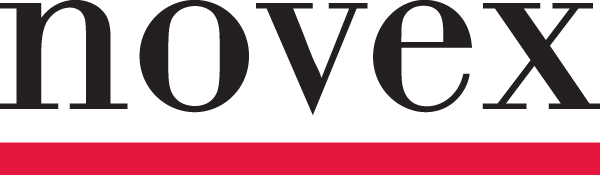 